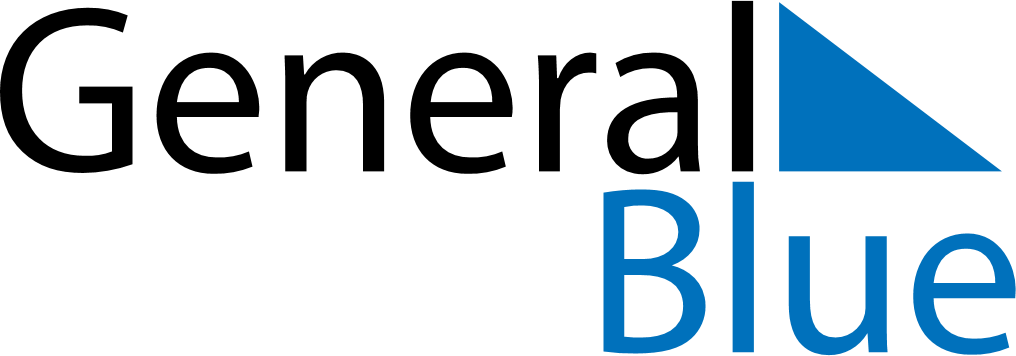 January 2024January 2024January 2024January 2024January 2024January 2024Saint-Sorlin-en-Bugey, FranceSaint-Sorlin-en-Bugey, FranceSaint-Sorlin-en-Bugey, FranceSaint-Sorlin-en-Bugey, FranceSaint-Sorlin-en-Bugey, FranceSaint-Sorlin-en-Bugey, FranceSunday Monday Tuesday Wednesday Thursday Friday Saturday 1 2 3 4 5 6 Sunrise: 8:20 AM Sunset: 5:03 PM Daylight: 8 hours and 43 minutes. Sunrise: 8:20 AM Sunset: 5:04 PM Daylight: 8 hours and 44 minutes. Sunrise: 8:20 AM Sunset: 5:05 PM Daylight: 8 hours and 44 minutes. Sunrise: 8:20 AM Sunset: 5:06 PM Daylight: 8 hours and 45 minutes. Sunrise: 8:19 AM Sunset: 5:07 PM Daylight: 8 hours and 47 minutes. Sunrise: 8:19 AM Sunset: 5:08 PM Daylight: 8 hours and 48 minutes. 7 8 9 10 11 12 13 Sunrise: 8:19 AM Sunset: 5:09 PM Daylight: 8 hours and 49 minutes. Sunrise: 8:19 AM Sunset: 5:10 PM Daylight: 8 hours and 50 minutes. Sunrise: 8:19 AM Sunset: 5:11 PM Daylight: 8 hours and 52 minutes. Sunrise: 8:18 AM Sunset: 5:12 PM Daylight: 8 hours and 53 minutes. Sunrise: 8:18 AM Sunset: 5:13 PM Daylight: 8 hours and 55 minutes. Sunrise: 8:18 AM Sunset: 5:14 PM Daylight: 8 hours and 56 minutes. Sunrise: 8:17 AM Sunset: 5:16 PM Daylight: 8 hours and 58 minutes. 14 15 16 17 18 19 20 Sunrise: 8:17 AM Sunset: 5:17 PM Daylight: 9 hours and 0 minutes. Sunrise: 8:16 AM Sunset: 5:18 PM Daylight: 9 hours and 1 minute. Sunrise: 8:16 AM Sunset: 5:19 PM Daylight: 9 hours and 3 minutes. Sunrise: 8:15 AM Sunset: 5:21 PM Daylight: 9 hours and 5 minutes. Sunrise: 8:14 AM Sunset: 5:22 PM Daylight: 9 hours and 7 minutes. Sunrise: 8:14 AM Sunset: 5:23 PM Daylight: 9 hours and 9 minutes. Sunrise: 8:13 AM Sunset: 5:25 PM Daylight: 9 hours and 11 minutes. 21 22 23 24 25 26 27 Sunrise: 8:12 AM Sunset: 5:26 PM Daylight: 9 hours and 13 minutes. Sunrise: 8:11 AM Sunset: 5:27 PM Daylight: 9 hours and 16 minutes. Sunrise: 8:10 AM Sunset: 5:29 PM Daylight: 9 hours and 18 minutes. Sunrise: 8:10 AM Sunset: 5:30 PM Daylight: 9 hours and 20 minutes. Sunrise: 8:09 AM Sunset: 5:32 PM Daylight: 9 hours and 23 minutes. Sunrise: 8:08 AM Sunset: 5:33 PM Daylight: 9 hours and 25 minutes. Sunrise: 8:07 AM Sunset: 5:34 PM Daylight: 9 hours and 27 minutes. 28 29 30 31 Sunrise: 8:06 AM Sunset: 5:36 PM Daylight: 9 hours and 30 minutes. Sunrise: 8:05 AM Sunset: 5:37 PM Daylight: 9 hours and 32 minutes. Sunrise: 8:03 AM Sunset: 5:39 PM Daylight: 9 hours and 35 minutes. Sunrise: 8:02 AM Sunset: 5:40 PM Daylight: 9 hours and 37 minutes. 